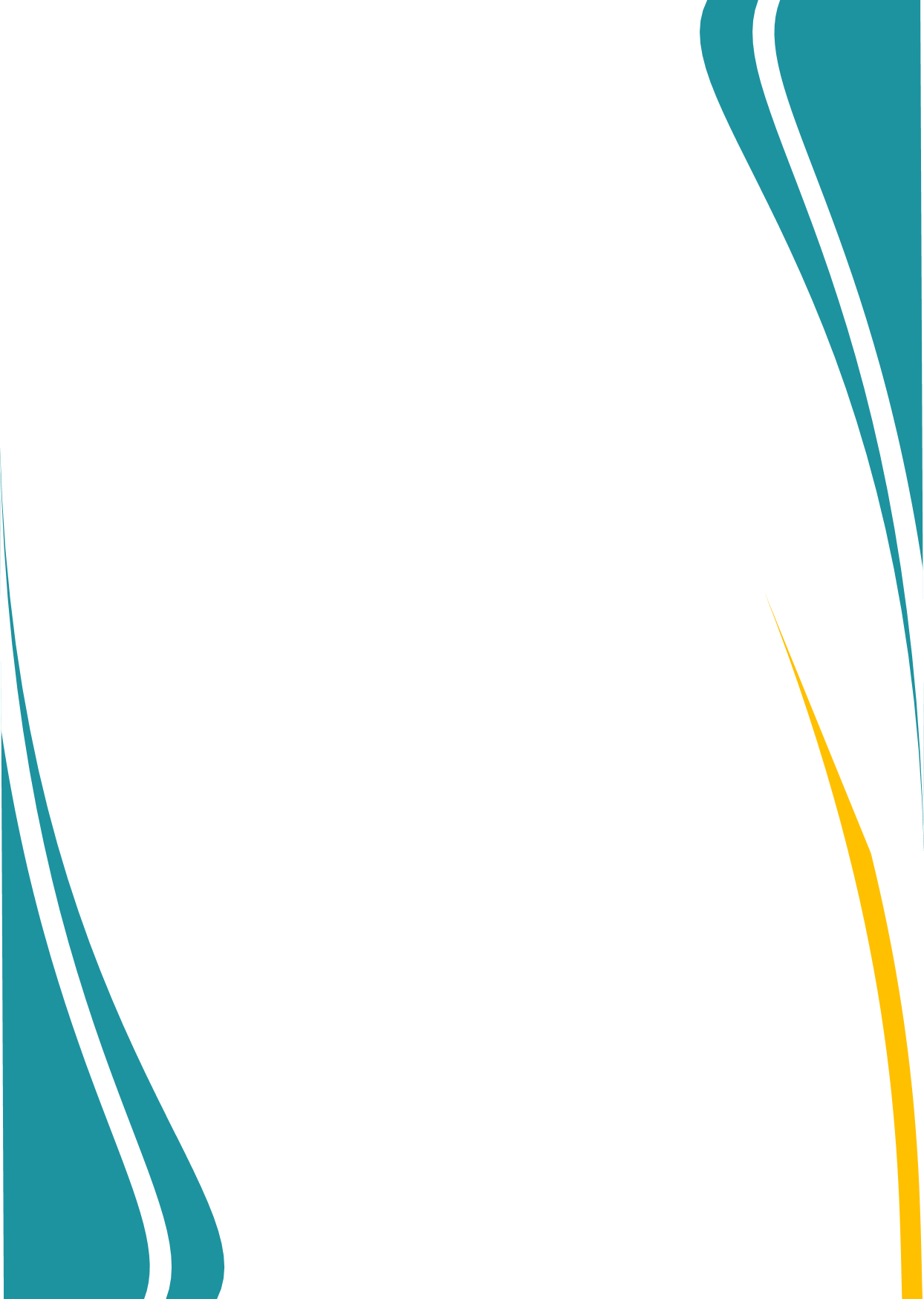 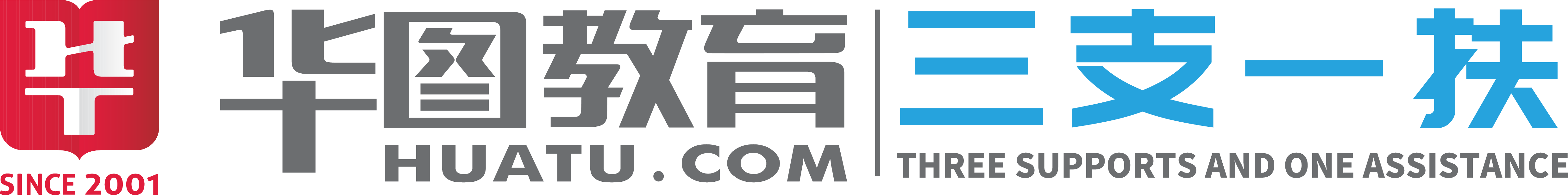 第一章 面试须知—面试形式“三支一扶”招募考试一般分笔试和面试两个环节，由省“三支一扶”办统一组织，各省辖市、省直管县（市）人力资源和社会保障局分别实施，根据考试总成绩择优确定招募人员。根据往年考情来看，大部分省份面试采用结构化面试方式进行，比如河南、陕西、湖北、山东、广西、江苏、四川、山西等省份。据此可知，各位考生应该就结构化面试形式与三支一扶命题特点做全面的了解，以便精准备考。结构化面试，也称标准化面试，是相对于传统的经验型面试而言的，是根据科学制定的评价指标，运用特定的问题、评价方法和评价标准，严格遵循特定程序，通过测评人员与被测试者进行语言交流，对被测试者进行评价的标准化过程。一、结构化面试之三大规范1.考题规范化（1）三支一扶招录一般参考公务员录用标准，为5-7个测评要素，测评要素通常根据拟任职位的要求提取；（2）针对测评要素编制问题，每个问题一般对应1-2个测试要素，给出评分标准；（3）对拟任同一类职位的应试者使用相同的一组题目；（4）有统一的评分量表。2.考官规范化	（1）考官由5-7人组成，其中1名主考官，一般由组织、人事部门、用人单位中具有三级以上面试考官资质的人员担任；（2）问题一般由主考官发问，但也可由各考官轮流发问；（3）考官独立打分，采用“体操评分制”，去掉最高和最低的打分，剩余考官的打分平均分为考生最终成绩，保留小数点后两位；（4）考官一般要经过专门培训，要有行为的一致性，不能带有明显的个人主观倾向；（5）考官衣装要得体。3.考务规范化（1）统一严格的考试组织管理；（2）统一的面试程序；（3）统一的评分标准和评定量表；（4）每个应试者面试时间相同，一般为题目数×（3-5）分钟/题。二、结构化面试的流程从确定入围面试起，众位考生已经在笔试的洗礼下，开启了面试之路。这条问鼎之路先后包括确定入围、资格审核、报到抽签、面试候考、进入考场、考生退场面试结束的各个阶段。在入围面试、资格审核环节上，考生需严格按照面试公告的具体要求准备材料。各位考生最关心的莫过于从考生进入考场到退场面试结束的流程。这一流程包括进入考场、面试答题、随机提问、考生退场、计分审核等环节，可以说成败就决定于此。因此，全面深入地了解结构化面试的具体流程尤为重要。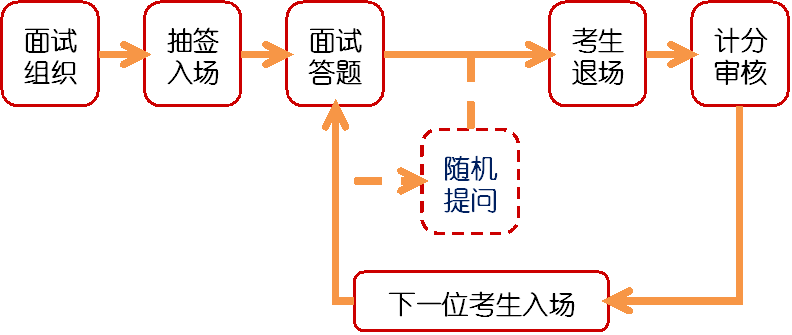 1.报到抽签一般需要提前10-30分钟到达指定地点报到，考试工作人员核对考生身份证件和面试通知书等相关证件。进入候考室之后，考区工作人员会宣读考场纪律，宣读完毕之后，考生要上交自己的通讯工具。之后，考生抽签确定分组和进场顺序。抽到第一的考生将由工作人员带到面试室进行面试，其他考生在候考室候考。候考室和面试室是完全隔离的，侯考的考生无法得知前面进行面试的考生的任何情况。2.进入考场面试室内除了考官外，一般还有记分员、计时员，还有监察人员全程监督。考官一般情况下由7人组成，其中一人为主考官。主考官负责宣读面试指导语、强调注意事项、进行提问等，考生在规定时限内回答给定的问题。考生入场后，直接走到考生席，站定后向各位考官问好，并报自己的考试序号。需要特别注意的是，考生不能自报姓名，如在考场内自报姓名，考生会被当场取消面试资格。考生落座后，主考官将向考生宣读面试指导语，面试开始。面试指导语示例：面试指导语（主考官用）你好，首先祝贺你顺利通过了笔试，欢迎参加今天的面谈。请你来，是希望通过交谈，增进对你的直接了解。我们会问你一些问题，有些和你过去的经历有关，有些要求你发表自己的见解。对我们的问题，希望你认真和实事求是地回答，尽量反映自己的实际情况、真实想法。在后面的考核阶段，我们会核实你谈的情况。对你所谈的个人信息，我们会为你保密。面谈的时间为XX分钟。回答每个问题前，你可以考虑一下，不必紧张。好，现在让我们开始。3.面试答题、随机提问题目一般有两种形式：一种是看题（有题本），一种是听题（考官读题）。在回答问题时，可能是考生先看完所有题目，集中思考、连续作答；也可能是看一题，答一题，或者是考官问一题，考生答一题。在考生答题完毕后，考官可能会根据考生答题情况进行提问，通常情况下随机提问的情况不多。4.考生退场考生回答完所有题目后，主考官一般要问考生是否还有其它补充，如无补充，主考官即宣布请考生退场。这时，考生礼貌性地与考官道别，离开考场时不允许带走草稿纸和桌子上的题签。考生退场之前把椅子归位放好，但不必刻意地放回原位。5.计分审核面试答题结束后，考官根据评分办法打分，打完分后将各自对该考生的评分表交给计分员，核算分数。计分方式是去掉一个最高分、去掉一个最低分，之后求平均分。核算完毕，交给监督员审核。计分员核算完分数，监督员和主考官签字后交给工作人员到候分室对考生宣布，也有些是在候分室张贴出来或者在网站上公布。三、结构化面试之八大能力1.综合分析能力综合分析能力在思维活动中起着重要作用，体现着个体对事物的认知能力和理解水平。在公职人员的日常工作中，经常涉及对宏观事物的整体把握，以及对具体问题的深入剖析。所以，综合分析能力重点考查考生对于整体与部分、事物与观点之间关系的认知、协调与把握。这种能力是对认知能力的考查，通常通过对社会各领域中的社会问题、热点事件、政府政策和行为、观点等发表看法来体现。【典型面试试题1】习近平总书记强调，要建设一支政治过硬、本领过硬、作风过硬的乡村振兴干部队伍，吸引包括致富带头人、返乡创业大学生、退役军人等在内的各类人才在乡村振兴中建功立业。当前，各地纷纷将一些有创业能力的人、致富大户、退休教师、毕业大学生等吸纳进入到村两委队伍中。对此，你怎么看？（2022年6月18日北京三支一扶面试试题）【典型面试试题2】近日，贵州省台盘乡的一项篮球赛事火爆全网，网友们按照“CBA”“NBA”的命名规则，称之为“村BA”。对于此事，请谈谈对乡村建设的启发。（2022年10月23日上午山东济南三支一扶面试试题）【典型面试试题3】有人说，轮岗到基层很辛苦，基层条件很差工作很繁杂；也有人说，熬过两年就好了，到时候就有机会调回来了。对此，你怎么看？（2022年11月5日贵州黔南州三都县三支一扶面试试题）2.应变能力应变能力是指将考生置于压力情境下，在思考和解决问题时能够迅速而灵巧地转移角度、随机应变、触类旁通，做出正确的判断和处理。应变能力要求考生在应对处理问题时稳定情绪、思维活跃、反应敏捷，兼顾点面。面试题目中，通常要求考生处理正常工作计划或预期外、突然发生的事情。【典型面试试题1】在某个新闻直播间里，突然设备出现了意外，遥控器失灵，提词器损坏，导致现场一片混乱。假如你是主持人，你会怎么办？（2021年12月12日山东德州市三支一扶面试试题）【典型面试试题2】村里面大操大办酒席导致群众食物中毒，领导将此事交给你，你怎么处理？（2022年8月22日贵州黔西南州三支一扶面试试题）3.计划、组织与协调能力计划、组织与协调能力是指对自己、他人、部门的活动做出计划、排出日程、调配资源，并对冲突各方的利益根据一定的标准进行协调的能力。计划、组织与协调能力要求考生在规定情境下根据部门目标，预见未来的要求、机会和不利因素，并做出计划；同时，看清相互依赖的冲突各方间的关系；并根据现实需要和长远效果做出适当选择，及时做出决策，调配、安置好人、才、物等有关资源。【典型面试试题1】假如由你组织策划一个关于“学理论、学知识、学技能”的乡村振兴活动。你会怎么开展？（2021年12月5日广西三支一扶面试试题）【典型面试试题2】村里饮水质量出现问题，还出现了干旱等情况，领导让你组织一次座谈会，商量解决饮水问题。你怎么安排？（2022年8月28日贵州遵义三支一扶面试试题）4.人际交往意识与技巧人际交往的意识与技巧是指建立和维持自己与他人、团体的关系，这些关系是有目的的、与工作相关的，包括与他人的沟通以及组织中的服从、合作、协调、指导、监督活动。人际交往意识与技巧要求考生能够有组织中权属关系的意识（包括权限、服从、纪律等意识），适应人际交往，具备人际合作的主动性，兼顾处理人际关系的原则性与灵活性，实现人际间的有效沟通（传递信息）。【典型面试试题1】村里脱贫之后，开始注重生态环境治理。张大爷之前为了感恩政府，一直在免费为村里打扫卫生，现在村里成立了一个专门的保洁队，他也想参加，但由于年龄太大受限制参加不了，心里很郁闷。作为驻村干部，你会怎么劝慰他？（2022年9月4日下午河南三支一扶面试试题）【典型面试试题2】你新到单位上班，单位老同事把工作分给你，导致你的工作无法按时完成，你怎么办？（2020年8月29日湖北宜昌西陵区三支一扶面试题）5.求职动机与拟任职位的匹配性求职动机是指在一定需要的刺激下直接推动个体进行求职活动以达到求职目的的内部心理活动；个人的求职目的与拟任职位所能提供的条件相一致时，个体胜任该职位工作并稳定地从事该工作的可能性较大。求职动机与拟任职位的匹配性主要考查考生对报考职业的理解、考生对自己及自身发展的认识、考生所具备的世界观人生观价值观是否与岗位需求一致。具体通过了解考生的兴趣爱好、优势缺点、求职动机、个人经历、立场态度等方面来实现。【典型面试试题1】为什么参加三支一扶考试，你对这个职业有什么样的看法？（2020年9月5日四川阿坝州三支一扶面试题）【典型面试试题2】谈谈你与报考岗位的匹配度。（2022年8月28日贵州遵义三支一扶面试题）6.自我情绪控制自我情绪控制是指在受到较强刺激或处于不利的情境中时，能保持自己情绪的稳定，并约束自己行为反应的能力，面试中考官主要是根据面试当时应试者对一定问题的反应预测应试者日常生活中的表现。自我情绪控制的能力要求考生在较强刺激情境中，表情和言语自然；在受到有意挑战甚至有意羞辱的场合，能保持冷静；为了长远或更高的目标，抑制自己当前的欲望。7.言语表达能力言语表达是以言语的方式针对不同的听众采用不同的方式、风格将自己的思想、观点明确无误地表达出来，并试图让听众接受的过程。言语表达能力要求考生在答题的过程中口齿清晰、表述准确、用词恰当、层次分明、逻辑周严。8.举止仪表举止仪表是面试的外在表现，主要通过考生的穿着打扮、言行举止、动作行为来考查其是否大方得体，是否符合一般的礼节。因此要求考生不仅在发型、穿着、面容、配饰上要干净、整洁、得体，同时在眼神、言语、表情、动作上也要自然、恰当、流畅，避免不合时宜的举动。四、三支一扶结构化面试备考建议三支一扶结构化面试的题目比较常规，需要注意的是：1.对于三支一扶的岗位认知要全面。三支一扶面试命题，基本紧贴三支一扶岗位上该秉持的从业价值观、需要应对的具体工作实务等进行命题，因此，考生对于三支一扶岗位需要的从业精神要了解，如能吃苦、乐于奉献、敢啃硬骨头等等，这些要前置学习，以便后续贯彻。同时，对于后续与工作息息相关的热点问题，如乡村振兴、基层治理等相关政策背景，具体工作实务，可以做前置了解。2.题型较全，建议全面复习。三支一扶结构化面试各项能力考察比较全面，综合分析、计划组织与协调、应变能力、人际沟通与协调、自我认知与岗位认知基本都有涉及，因此建议考生全面复习，综合备考。第二章 面试须知—面试礼仪一、仪容仪表（1）仪容①发型男性的发型发式，一般要求干净利落、整洁自然，不宜过长，但最好也不要剃光头；基本的要求是“前发不覆额，侧发不掩耳，后发不过领”。女性发型的总体要求是轻爽利落、美观大方，不要披头散发、发饰过多。女性可以烫发，但要给人稳重感，不要太前卫或轻浮。②面容面容的总体要求是端正庄重、整洁干净、简约朴实、得体自然。男性应养成每天修面的好习惯，保持干净整洁，不蓄胡须、鼻毛不外现，口无异味。女性在面试场合应以裸妆为宜，保持清新、自然、柔和、淡雅，建议考生面试时不要使用香水。③服装面试着装的总体要求是端庄得体、干练稳重、朴素大方、温文尔雅。由于公务人员的职业特性要求，考生在穿着方面应表现出稳重、大方、干练、富有涵养的形象。男性着装：西装颜色搭配坚持“三色原则”，即全身颜色不得多于三种，西装、衬衫、领带三样中必须有两样是素色的。女性着装：建议女性穿正装，如衬衫长裤、西服套装或套裙等，性感、暴露、艳丽、怪异的服装绝不能出现在面试场合。④鞋袜男性应注意鞋袜与西服的搭配，皮鞋要清洁（黑色为首选），袜子应与裤子、皮鞋的颜色相同或其他较深颜色，不宜是浅色或者白色。女性穿套裙时宜穿皮鞋，根据套裙颜色配肉色长统袜或连裤袜，不宜穿黑色或镂花的丝袜；女性在面试场合不宜穿凉鞋、凉拖等前露脚趾后露脚跟的鞋。（2）仪表①表情在考场上，考生的面部表情应从容、镇定、自信，目光坚定，表情自然，不慌不忙、不急不躁，体现出应有的气度与风貌。答题时要做到表情自然，切忌僵硬死板、面无表情。笑是面部表情的一种，它是考生在面试考场除口头表达外最重要的一种语言。考生从进入面试考场那一刻起，就要懂得适时微笑。②目光考生在答题时，应注意与考官的眼神交流。用眼神与每位考官进行沟通是十分必要的，考生在面试时应以正视主考官为主，环视其他考官为辅。二、行为举止（1）行姿正常行走姿势，应当是身体挺立、昂首挺胸、收腹直腰，两腿有节奏地向前迈步；两眼直视前方，目光自然平静，不要左顾右盼、东张西望。具体而言，男性应步伐雄健有力，走平行线，显示潇洒豪迈；女性应步履轻捷，步伐略小，走直线，显得端庄大方。（2）站姿站姿的基本要求包括站立端正、不应持物、双腿稍分、双腿安稳、避免散漫五个方面。站姿所禁忌的是歪脖、斜腰、挺腹、曲腿、翘臀等。切忌双手叉腰、放进裤袋或抱在胸前；不要东倒西歪、左摇右晃、耸肩勾背；不要弯腰驼背或挺肚后仰，这样会显得拘谨、缺乏自信和经验，更重要的是有失形象的庄重。（3）坐姿考生在面试考场的坐姿应注意稳重、静态、直挺和端正。考生入座时要注意稳、缓，动作协调柔和。尽可能坐在椅子的1/3至1/2处。考生入座和起座时动作要轻缓，不要过急或过猛。从椅子旁边走到椅子前入座，轻轻用手拉出椅子不要弄出大的声响，背对椅子平稳坐下。考生落座后，挺胸收腹、腰部挺起，将两臂放于考生席上，两手可自然放于考桌上。三、动作与流程面试动作主要包括敲门、关门、问好、致谢、移凳、入座、鞠躬、离场等。在面试考场的动作与流程方面，主要提醒广大考生注意以下几点:1.如果门是关闭状态，工作人员未开门，考生应敲门，敲门动作自然、声音清楚就好，敲门声太大或太小都不合适。得到考官“请进”的允许后，考生进入考场。2.考生进入考场后，在考生席椅子侧方站定，向考官微笑问好，展现礼貌大方的形象气质。问候考官时，考生在态度上需要注意四点:主动、热情、自然及专注。考生也可用鞠躬来表达对考官的尊重，但鞠躬动作并非必须，由考生自行决定。3.考生在未得到考官“请坐下”的允许（手势或言语）前，不要自行落座。4.考官示意“请坐下”，考生在致谢后移凳、就坐；考生致谢时要诚挚，调整座椅时避免发出刺耳声响。5.考生在听到考官宣读面试导语开场白“恭喜你进入面试”时，可礼貌致谢，认真倾听面试导语中关于面试试题数量及答题时间的要求。6.考生在回答试题前先思考，大多数考场都备有纸、笔供考生罗列提纲；考生在回答问题前最好将笔放下，端正坐姿再开口。7.答题过程中考生应与考官有眼神交流，不要一直低头看稿纸或抬头望天花板。8.考官或工作人员提示“面试结束，请退场”后，考生不急不缓地起立，将座椅轻轻放归原位，向考官致谢、鞠躬后离场。但鞠躬动作并非必须，由考生自行决定。考生退场时要注意走姿，轻轻将门带关。考生退场时不得将试题与考场草稿纸、记录用笔等带出考场。第三章 面试须知—应试技巧一、语言表达技巧语言表达能力是指针对不同的听众将自己的思想、观点以言语的方式明白无误地表达出来，以便于听众接受的能力，要求用词准确，表达流畅，有感染力、说服力。1.音量根据心理学、生理学原理，人处于兴奋状态下容易充满自信、声音洪亮，反之则相反。因此在答题的时候，应适当提高音量，声音洪亮有利于刺激潜能，尽快进入状态，越说越兴奋、越说思路越开阔、越说越有激情。2.语速语速不要过快，因为语速太快思维空间小，更容易出现脱节卡壳的状况。这就对我们的语速提出了要求，即说话要掌握好节奏，不急不慌，边说边想，娓娓道来。3.语气语调语气语调要有高低起伏、抑扬顿挫，最忌死水无澜、毫无变化。同时大部分考生在表达的时候语气词过多，如：啊、呢、哪、喔、啦。平时在练习的时候，我们可以给自己录音，反复拿来听，看看自己存在哪些语气词，多加练习，逐渐改掉这些毛病。4.语言规范对于考生而言，面试的过程中一定要注意语言的规范与风格。使用公职人员的语言，展示一定的理论水平，同时注意语序，勿用日常俚语或网络用语的语序。从现在开始站在公职人员的角度看问题，用公职人员稳重大方的语言风格表达观点，通过反复练习将语言风格规范化。二、备考技巧在三支一扶考面试中，各个省份，同一省份的不同地方单位，备考面试的时间有差异，15-45天不等，下面以30天为例，给各位考生分享备考技巧。第一周：主动出击，面试早准备，早入手准备面试相关知识。第二周：分类训练，各个击破，注重语言、表达、思维训练。第三周：坚持练习，善于总结，综合练习，弱项突破。第四周：模拟考场，拟真演练，直到考前，调整好心理状态和精神状态，相信自己。三、审题技巧结构化面试过程中有看题和听题两种形式，无论哪种面试形式，总体而言，面试中审题要注意的是以下几个方面:（1）关键词。比如限制条件、主要任务、核心矛盾等。（2）角色。一方面，认真关注题干涉及到的主体角色，一定要考虑各角色背后隐含的特点，如群众、同事、领导，这三类不同角色主体在题干中，我们处理问题时的沟通方法是有差异的；另一方面，明确自身角色，你的角色隐含了某些限制条件，如在解决某些问题需要协调资源时，可能是需要领导授权的。（3）思维。考官之所以会喜欢某些考生的答题，是因为考生答题时展现出来的思维方式与政府工作所要求的思维非常接近。四、答题技巧1.逻辑清晰结构化面试是个人对于面试问题发表观点的过程，如果想要表达的效果比较好，观点的表达结构建议遵循总-分-总的形式，简而言之就是先说观点，再分条展开，然后总结即可。这样做的好处是，从一开始考官就知道你的观点，然后顺着你的观点去理解接下来你陈述的这个观点的论据。比如，越来越多的高校毕业生愿意回到基层，不仅可以帮助他们实现自我成长，也能改变基层，促进基层的发展。对此，你怎么看？考生答：我认为对越来越多的高校毕业生愿意回到基层，是非常好的现象。对高校毕业生来说可以在基层中得到磨练，提升自我的综合素养，锻造良好的品质；对于基层而言，则是人才的补充，促进各项政策的落实，促进基层的发展。具体而言（展现意义）：高校毕业生在基层中，会直接接触基层的群众和工作，......基层是国家政策方针落实的最后一公里，需要各类型人才，......因此，国家要为高校毕业生回到基层提供更多的政策支持、岗位支持；各地政府也要思考如何让年轻人能够在基层真正得到锻炼、获得进步；如何能够更好地发挥自我的优势，为基层做出贡献。而我们作为新时期的年轻人要能够认识到到基层的重要性和必要性，响应号召，在基层中绽放青春。这里考生就针对事件发表了自己的看法，接下来就分析为什么考生持有这个观点，分条列点陈述依据就行。这样考官看到的是考生基本的政治鉴别能力与综合分析能力是符合岗位需求的，整个表达的结构也是很完整的。总结起来，就是在回答问题的时候，可以：（1）结论先行。结论先行就是在表达的时候把结论放在前面。（2）以上统下。以上统下指的是上一级的观点和下一级的观点之间存在包含关系，要用上一级的观点来统摄下一级的观点。（3）归类分组。归类分组的意思是指我们在分述自己的要点的时候，要理清要点之间的边界，要点之间不能存在重复和交叉的地方，这样我们表达的每个点才能清晰地呈现给考官，而不会出现重复和啰嗦。（4）逻辑排序。逻辑排序是指在结论先行的情况下，我们展开自己的论述的时候要对要点之间的关系进行顺序的梳理。当我们按照这四个基本方法来组织自己的语言表达结构的时候，就能实现考场的表达结构合理的要求。2.亮点突出亮点在某种意义上来讲就是考生展现出来的与其他考生不一样的地方。比如:语言表达能力很强可以成为亮点，表达结构合理可以是亮点，心理状态稳定可以是亮点，交流自然神情生动也可以是亮点。当然在这里我们更想强调的是在内容层面展现亮点。内容层面要展现亮点，要求考生在答题的内容上包含更多的信息含量，这些信息含量主要包括:（1）思维能力上的亮点；（2）知识积累层面的亮点；（3）经验积累层面的亮点。五、心理技巧很多考生在考试之前都比较容易出现焦虑的情绪甚至过度紧张的心理反应，众所周知，适度的紧张反而有利于考生集中精神，认真答题，在面试表现中比较好。但是过度的紧张，就会导致考生发挥失常影响考试的结果。过度的紧张源自于对未知的恐惧，对于考生而言，过度的紧张的原因有：（1）对于此次面试考试抱有很高的期望，希望自己能有一个好的结果。（2）对于未知的恐惧，考生不知道将面对什么样的考题，也不知道将面对什么样的面试结果，越未知越恐慌。（3）对自己备考的状态认识不足。对症下药，方能有效。如果考生想调节紧张的心理，可从以下几方面入手：1.改善认知（1）改善对于此次面试期望的认知。对于考生而言，这是一次求职的机会，考生可以通过这次考试获得一份稳定的工作，但是这也并不是唯一的选择，因此不必太有压力，顺其自然便好。（2）改善对于变化和不确定性的认知。考试的试题、考官的状况、考试的结果是不可控的，因此要学会接受这些变化和面对不确定性。（3）改善对于自己的认知，做一个内控者，自己掌控自己的命运。每个人都是不完美的，要学会承认并接受自己的不完美，正视自己的问题并积极改正。也要认识到自己具备胜任岗位的一些技能和素质的，不要妄自菲薄。（4）努力去信任你的同学和老师，因为同学可以互帮互助，老师可以帮你指点迷津。2.努力备考，提升自己的面试答题能力，提升对于面试的掌控度解决一件事情的时候，如果一个人的把握越大，就会越自信，也就会减轻紧张。对于备考三支一扶的考生而言，我们需要努力提升对于此次面试的掌控度，也就是对于面试考情、考务、各类考题及其答题方法的掌控，如果这些越熟练，特别是答题方法，那就对于此次的面试越会觉得有把握，从而紧张的感觉就会得到缓解。3.积极的心理暗示心理暗示是人的自我意识中“有意识”和潜意识之间的沟通媒介。心理暗示的内容是具体的、实际的，经常持久的积极暗示，会将主要的目标渗透在潜意识中，作为一种模型或蓝图支配你的生活和工作。正因为心理暗示会对人的意识和行为产生影响，若想获得积极的效果，要经常对自我进行积极的心理暗示，屏蔽消极的心理暗示。比较容易操作的方法是，我们向自我输入积极的语言，比如：“我是一个有进取心的人”“我有强烈的好奇心，我愿意观察社会，我愿意尝试新事物”“我是一个有社会责任感的人，我愿意服务群众”“我内心渴望成功，我要把珍贵的时间和精力放在学习和工作上”，积极语言的语句要简洁有力、不要含糊或者脱离实际及与人攀比。4.适当运动改善身心状态运动的时候，人会心跳加快、肌肉充血、血压升高，运动有助于释放能量、缓解压力。长期保持运动习惯的人会更加自信，同时运动可以提高睡眠质量，可以帮助身体更好地休整，让人有更好的精神和身体状态。考生在备考期间，可以适当做一些有氧运动，如跑步、游泳、骑车等，来调节自己的备考状态。5.放慢答题语速在交流的时候，有些人可能会因为紧张感，说话语速越说越快。考生面试的时候，如果意识到了自己很紧张，那么不妨稍稍停顿一下，放慢语速，抑扬顿挫地表达自己的观点。这样能很明显地缓解紧张情绪，同时也能够让面试官更清晰地听到你的自我表达，给他们留下一个深刻的印象。第四章  面试须知—政策理论第一节  必知“二十大”热词一、中国式现代化“中国式现代化”是党的二十大报告中备受关注的一个热词。二十大报告对“中国式现代化”做了全面深入系统的阐述，形成了完整的理论体系。【习语解读】1.中国式现代化的中国特色（1）是人口规模巨大的现代化。（2）是全体人民共同富裕的现代化。（3）是物质文明和精神文明相协调的现代化。（4）是人与自然和谐共生的现代化。（5）是走和平发展道路的现代化。2.中国式现代化的本质要求坚持中国共产党领导，坚持中国特色社会主义，实现高质量发展，发展全过程人民民主，丰富人民精神世界，实现全体人民共同富裕，促进人与自然和谐共生，推动构建人类命运共同体，创造人类文明新形态。3.总的战略安排全面建成社会主义现代化强国，总的战略安排是分两步走：（1）从二〇二〇年到二〇三五年，基本实现社会主义现代化。（2）从二〇三五年到本世纪中叶，把我国建成富强民主文明和谐美丽的社会主义现代化强国。4.必须牢牢把握的重大原则（1）坚持和加强党的全面领导。（2）坚持中国特色社会主义道路。（3）坚持以人民为中心的发展思想。（4）坚持深化改革开放。（5）坚持发扬斗争精神。5.中国人民大学习近平新时代中国特色社会主义思想研究院教授王向明：现代化是一种世界的现象。一般认为，现代化指的是18世纪工业革命以来人类社会发展的一种趋势，也是一种人类文明的发展形态。比如，过去从传统的农业走向工业化、城镇化、科技化、信息化。现代化还代表一种较高的发展水平，比如较高的人均收入，较高的普通人群接受教育的程度，较好的公共设施和公共服务等。简单来讲，现代化就是我们能够达到当今时代各个方面的高标准要求，这是现代化的共性。但是，“中国式现代化”在这个共性之外，还会有我们非常鲜明的个性。首先，它是人口规模巨大的现代化。从18世纪以来，世界各国都希望走上现代化，但如何走上现代化其实是一个非常大的世界难题。从欧洲工业革命到现在将近300年，世界上真正走入现代化的国家也就20多个，人口大概10个亿。所以今天，我们这样一个14亿多人口的大国要迈上现代化，毫无疑问，这是人类历史上空前的最伟大的现代化。同时，“中国式现代化”的出发点、落脚点都是为民谋利。所以，它是全体人民共同富裕的现代化，也是物质文明和精神文明相协调的现代化，还是人与自然和谐共生的现代化，更是走和平发展道路的现代化。所以说，“中国式现代化”是人类现代化文明当中的一种新形态。二、社会主义文化二十大报告强调，要发展面向现代化、面向世界、面向未来的，民族的科学的大众的社会主义文化，激发全民族文化创新创造活力，增强实现中华民族伟大复兴的精神力量。党的二十大报告提到文化近30次，报告提出，要“增强中华文明传播力影响力，坚守中华文化立场，讲好中国故事、传播好中国声音，展现可亲、可爱、可敬的中国形象，推动中华文化更好走向世界”。【习语解读】1.社会主义文化的含义社会主义文化指建立在生产资料公有制基础上，坚持马克思主义的一元化指导思想，从根本上反映和促进生产力的发展要求，代表和维护广大人民群众的根本利益的，大众的、科学的文化形态和文化制度。其基本价值取向是集体主义、奉献社会，为实现共产主义而奋斗终身。2.振兴社会主义文化的意义与具体要求文化是一个国家、一个民族的灵魂。文化兴，国运兴；文化强，民族强。文化自信，是更基础、更广泛、更深厚的自信，是更基本、更深沉、更持久的力量。没有中华文化的繁荣兴盛，就没有中华民族的伟大复兴。习近平总书记在党的二十大报告中，对“推进文化自信自强，铸就社会主义文化新辉煌”进行了全面阐述，为新时代新征程社会主义文化强国建设规划了蓝图、指明了方向、提供了遵循。（1）新时代新征程推进社会主义文化建设，必须坚持中国特色社会主义文化发展道路，增强文化自信，围绕举旗帜、聚民心、育新人、兴文化、展形象建设社会主义文化强国，发展面向现代化、面向世界、面向未来的，民族的科学的大众的社会主义文化，激发全民族文化创新创造活力，增强实现中华民族伟大复兴的精神力量。要坚持马克思主义在意识形态领域指导地位的根本制度，坚持为人民服务、为社会主义服务，坚持百花齐放、百家争鸣，坚持创造性转化、创新性发展，以社会主义核心价值观为引领，发展社会主义先进文化，弘扬革命文化，传承中华优秀传统文化，满足人民日益增长的精神文化需求，巩固全党全国各族人民团结奋斗的共同思想基础，不断提升国家文化软实力和中华文化影响力。（2）新时代新征程推进社会主义文化建设，必须建设具有强大凝聚力和引领力的社会主义意识形态，牢牢掌握党对意识形态工作领导权，全面落实意识形态工作责任制，巩固壮大奋进新时代的主流思想舆论，加强全媒体传播体系建设，推动形成良好网络生态。广泛践行社会主义核心价值观，弘扬以伟大建党精神为源头的中国共产党人精神谱系，深入开展社会主义核心价值观宣传教育，深化爱国主义、集体主义、社会主义教育，着力培养担当民族复兴大任的时代新人。增强中华文明的传播力、影响力，坚守中华文化立场，讲好中国故事、传播好中国声音，展现可信、可爱、可敬的中国形象，推动中华文化更好走向世界。三、全过程人民民主习近平总书记在二十大报告中提出，全过程人民民主是社会主义民主政治的本质属性，是最广泛、最真实、最管用的民主。必须坚定不移走中国特色社会主义政治发展道路，坚持党的领导、人民当家作主、依法治国有机统一。他强调，要健全人民当家作主制度体系，扩大人民有序政治参与，保证人民依法实行民主选举、民主协商、民主决策、民主管理、民主监督，发挥人民群众积极性、主动性、创造性，巩固和发展生动活泼、安定团结的政治局面。【习语解读】1.全过程人民民主的社会意义民主是现代政治文明的普遍价值追求，也是现代政治社会不可或缺的制度安排。民主不仅仅是具有形而上色彩的抽象概念，更是根植于特定国家的社会结构、历史传统与时代背景等要素的具体安排。中国特色社会主义民主政治制度是在马克思主义指导之下结合中国国情建立起来的，是中国共产党领导的深刻实践与历史和人民的必然选择，全过程人民民主正是这一民主形态的精确阐释与科学表达。深入发掘全过程人民民主的理论内涵与制度优势，并在政治发展中不断推进与完善，具有重要的价值和意义。2.全过程人民民主建设要求（1）加强人民当家作主制度保障。拓展民主渠道，丰富民主形式，确保人民依法通过各种途径和形式管理国家事务，管理经济和文化事业，管理社会事务。支持和保证人民通过人民代表大会行使国家权力，健全吸纳民意、汇集民智工作机制，建设好基层立法联系点。深化工会、共青团、妇联等群团组织改革和建设，有效发挥桥梁、纽带作用。坚持走中国人权发展道路，积极参与全球人权治理，推动人权事业全面发展。（2）全面发展协商民主。统筹推进政党协商、人大协商、政府协商、政协协商、人民团体协商、基层协商及社会组织协商，健全各种制度化协商平台，推进协商民主广泛多层制度化发展。坚持和完善中国共产党领导的多党合作和政治协商制度，完善人民政协民主监督和委员联系界别群众制度机制。（3）积极发展基层民主。完善基层直接民主制度体系和工作体系。完善办事公开制度，拓宽基层各类群体有序参与基层治理渠道，保障人民依法管理基层公共事务和公益事业。健全以职工代表大会为基本形式的企事业单位民主管理制度，维护职工的合法权益。（4）巩固和发展最广泛的爱国统一战线。完善大统战工作格局，坚持大团结、大联合，动员全体中华儿女围绕实现中华民族伟大复兴的中国梦一起来想、一起来干。发挥我国社会主义新型政党制度优势，加强同民主党派和无党派人士的团结合作。以铸牢中华民族共同体意识为主线，加强和改进党的民族工作。坚持我国宗教中国化方向，积极引导宗教与社会主义社会相适应。促进非公有制经济健康发展和非公有制经济人士健康成长。加强和改进侨务工作，形成共同致力民族复兴的强大力量。3.求是网评论员：发展全过程人民民主，保障人民当家作主新时代10年来，从“小院议事厅”到“屋场恳谈会”，从线下“圆桌会”到线上“议事群”，从人大代表坚持问需于民、问计于民到政协委员参与基层协商解决群众急、难、愁、盼问题，从民法典草案编纂多次公开征求意见到“十四五”规划编制工作开展网上征求意见、党的二十大相关工作网络征求意见……通过一个个民主渠道，人民广泛参与到国家和社会事务之中，意愿充分表达、诉求有效实现，奋斗新时代的热情和力量得到极大的激发和凝聚。实践充分证明，我国全过程人民民主实现了过程民主和成果民主、程序民主和实质民主、直接民主和间接民主、人民民主和国家意志相统一，是全链条、全方位、全覆盖的民主，是最广泛、最真实、最管用的社会主义民主。全过程人民民主在中华大地展示出勃勃生机和强大生命力，中国人民的民主自信更加坚定，中国的民主之路越走越宽广。四、发扬斗争精神习近平总书记指出，从现在起，中国共产党的中心任务就是团结带领全国各族人民全面建成社会主义现代化强国、实现第二个百年奋斗目标，以中国式现代化全面推进中华民族伟大复兴。前进道路上，必须牢牢把握以下重大原则：坚持和加强党的全面领导；坚持中国特色社会主义道路；坚持以人民为中心的发展思想；坚持深化改革开放；坚持发扬斗争精神。【习语解读】1.坚持发扬斗争精神的深刻意义这是对党的光辉历程特别是新时代10年伟大变革的深刻总结，科学揭示了党始终立于不败之地的力量源泉。新时代10年来，我们遭遇的风险挑战风高浪急，有时甚至是惊涛骇浪，各种风险挑战接踵而至，其复杂性、严峻性前所未有。我们必须增强忧患意识，坚持底线思维，做到居安思危、未雨绸缪，准备经受风高浪急甚至惊涛骇浪的重大考验。要在实践中练就斗争的真本领、真功夫，在原则问题上寸步不让、寸土不让，真正在斗争中学会斗争、在斗争中成长提高，努力成为敢于斗争、善于斗争的勇士。2.求是网评论员：坚持发扬斗争精神全面建设社会主义现代化国家，是一项伟大而艰巨的事业，前途光明，任重道远。当前，我国发展进入战略机遇和风险挑战并存、不确定难预料因素增多的时期，各种“黑天鹅”“灰犀牛”事件随时可能发生。我们必须增强忧患意识，坚持底线思维，做到居安思危、未雨绸缪，准备经受风高浪急甚至惊涛骇浪的重大考验。要提升见微知著的能力，对潜在的风险有科学预判，知道风险在哪里，表现形式是什么，发展趋势会怎样，在复杂形势面前不迷航、在艰巨斗争面前不退缩。要在实践中练就斗争的真本领、真功夫，在原则问题上寸步不让、寸土不让，真正在斗争中学会斗争，在斗争中成长提高，努力成为敢于斗争、善于斗争的勇士。任何风险挑战，只要来了，就必须进行坚决斗争，毫不动摇、毫不退缩，直至取得胜利。新时代新征程，要增强全党全国各族人民的志气、骨气、底气，不信邪、不怕鬼、不怕压，知难而进、迎难而上，统筹发展和安全，全力战胜前进道路上的各种困难和挑战，依靠顽强斗争打开事业发展新天地，创造出无愧于党、无愧于人民、无愧于时代的新的历史业绩！五、社会安全稳定社会安全稳定是国家安全的重要内容，既事关每个社会成员切身利益，也事关国家发展和社会稳定，对保障人民安居乐业、社会和谐有序、国家长治久安具有十分重大的意义。社会安全与人民群众切身利益关系最密切，是人民群众安全感的晴雨表，是社会安定的风向标。随着经济发展、社会进步，人民群众对过上美好生活有更高的期待，对社会安全有更高的标准。只有自觉把群众对社会安全的需求作为努力方向，让群众过上更平安的生活，才能不断提升群众的安全感和满意度。【习语解读】维护社会安全稳定的措施（1）坚定不移地贯彻总体国家安全观，全面落实推进国家安全体系和能力现代化的新部署新要求，着力防范化解影响社会稳定的各类风险隐患。（2）更加注重发挥法治、科技、社会的力量，更加注重改革警务体制机制，更加注重加强基层基础工作，不断增强新时代公安工作的科技含量、创新分量和群众力量，努力实现打击更精准、管理更高效、服务更高质，为维护国家安全、社会稳定、人民利益做出新的贡献。六、高质量发展党的二十大报告指出，高质量发展是全面建设社会主义现代化国家的首要任务。发展是党执政兴国的第一要务。代表们在分组讨论时认为，完整、准确、全面地贯彻新发展理念，中国经济一定能实现质的有效提升和量的合理增长。【习语解读】要坚持以推动高质量发展为主题把实施扩大内需战略同深化供给侧结构性改革有机结合起来；增强国内大循环内生动力和可靠性；提升国际循环质量和水平，加快建设现代化经济体系；着力提高全要素生产率；着力提升产业链供应链韧性和安全水平；着力推进城乡融合和区域协调发展；推动经济实现质的有效提升和量的合理增长。第二节 乡村振兴战略一、热点链接乡村振兴战略是习近平同志2017年10月18日在党的十九大报告中提出的战略。十九大报告指出，农业农村农民问题是关系国计民生的根本性问题，必须始终把解决好“三农”问题作为全党工作的重中之重，实施乡村振兴战略。党的二十大报告专门提出，要全面推进乡村振兴，坚持农业农村优先发展，加快建设农业强国。二、政策理论乡村是具有自然、社会、经济特征的地域综合体，兼具生产、生活、生态、文化等多重功能，与城镇互促互进、共生共存，共同构成人类活动的主要空间。乡村兴则国家兴，乡村衰则国家衰。我国人民日益增长的美好生活需要和不平衡不充分的发展之间的矛盾在乡村最为突出，我国仍处于并将长期处于社会主义初级阶段，它的特征很大程度上表现在乡村。全面建设社会主义现代化国家和全面建设社会主义现代化强国，最艰巨最繁重的任务在农村，最广泛最深厚的基础在农村，最大的潜力和后劲也在农村。实施乡村振兴战略，是解决新时代我国社会主要矛盾、实现“两个一百年”奋斗目标和中华民族伟大复兴中国梦的必然要求，具有重大现实意义和深远历史意义。实施乡村振兴战略是建设现代化经济体系的重要基础。实施乡村振兴战略是建设美丽中国的关键举措。实施乡村振兴战略是传承中华优秀传统文化的有效途径。实施乡村振兴战略是健全现代社会治理格局的固本之策。实施乡村振兴战略是实现全体人民共同富裕的必然选择。中国共产党是领导我们事业发展的核心，毫不动摇地坚持和加强党对农村工作的领导，确保党在农村工作中始终总揽全局、协调各方，为乡村振兴提供坚强有力的政治保障，是乡村振兴战略成功的关键。打赢脱贫攻坚战、全面建成小康社会后，要在巩固拓展脱贫攻坚成果的基础上，做好乡村振兴这篇大文章。2021年3月，中共中央、国务院发布了《关于实现巩固拓展脱贫攻坚成果同乡村振兴有效衔接的意见》。做好巩固拓展脱贫攻坚成果同乡村振兴有效衔接，关系到构建以国内大循环为主体、国内国际双循环相互促进的新发展格局，关系到全面建设社会主义现代化国家全局和实现第二个百年奋斗目标。全党务必站在践行初心使命、坚守社会主义本质要求的政治高度，充分认识实现巩固拓展脱贫攻坚成果同乡村振兴有效衔接的重要性、紧迫性，举全党全国之力，统筹安排、强力推进。 2018年9月，中共中央、国务院印发了《乡村振兴战略规划（2018—2022年）》，并发出通知，要求各地区各部门结合实际认真贯彻落实。《乡村振兴战略规划（2018—2022年）》共分11篇37章。本规划以习近平总书记关于“三农”工作的重要论述为指导，按照产业兴旺、生态宜居、乡风文明、治理有效、生活富裕的总要求，对实施乡村振兴战略作出阶段性谋划，分别明确至2020年全面建成小康社会和2022年召开党的二十大时的目标任务，细化实化工作重点和政策措施，部署重大工程、重大计划、重大行动，确保乡村振兴战略落实落地，是指导各地区各部门分类有序推进乡村振兴的重要依据。《规划》提出，到2020年，乡村振兴的制度框架和政策体系基本形成，各地区各部门乡村振兴的思路举措得以确立，全面建成小康社会的目标如期实现。到2022年，乡村振兴的制度框架和政策体系初步健全。探索形成一批各具特色的乡村振兴模式和经验，乡村振兴取得阶段性成果。到2035年，乡村振兴取得决定性进展，农业农村现代化基本实现。到2050年，乡村全面振兴，农业强、农村美、农民富全面实现。2023年2月13日《中共中央  国务院关于做好2023年全面推进乡村振兴重点工作的意见》，即2023年中央一号文件发布，这是新世纪以来指导“三农”工作的第20个中央一号文件，再次表明中国加强“三农”工作的鲜明态度，发出重农强农的强烈信号。文件锚定加快建设农业强国目标，聚焦乡村振兴主题，紧紧围绕全面推进乡村振兴必须守牢的底线、迫切需要解决的问题，明确重点任务和政策举措。文件包括9个部分33条，主要内容可以概括为“守底线、促振兴、强保障”。守底线，就是坚决守牢确保国家粮食安全、防止发生规模性返贫底线。一是强调抓紧抓好粮食和重要农产品稳产保供，加强农业基础设施建设，强化农业科技和装备支撑，确保全国粮食产量保持在1.3万亿斤以上。二是强调增强脱贫地区和脱贫民众内生发展动力，稳定完善帮扶政策，坚决守住不发生规模性返贫底线。促振兴，就是围绕乡村振兴总要求，扎实推进乡村发展、乡村建设、乡村治理等重点工作。一是强调推动乡村产业高质量发展，培育乡村新产业新业态。二是强调促进农民就业增收、农业经营增效，赋予农民更加充分的财产权益，拓宽农民增收致富渠道。三是瞄准“农村基本具备现代生活条件”的目标，扎实推进宜居宜业和美乡村建设。四是强调健全党组织领导的乡村治理体系，提升乡村治理效能。强保障，就是加强组织领导。强调强化政策保障和体制机制创新，加强党对“三农”工作的全面领导。第三节 党的建设一、热点链接党的建设是党的工作的属概念，又是党务工作的种概念，它是指党为保持自己的性质而从事的一系列自我完善的活动，不仅包括党务工作，还包括党的政治建设、思想建设、组织建设、作风建设、纪律建设和制度建设等。二、政策理论党的建设关系重大、牵动全局。党和人民事业发展到什么阶段，党的建设就要推进到什么阶段。这是加强党的建设必须把握的基本规律。党的中央、地方和基层组织，都必须重视党的建设，经常讨论和检查党的宣传工作、教育工作、组织工作、纪律检查工作、群众工作、统一战线工作等，注意研究党内外的思想政治状况。习近平总书记二十大报告中强调，全面建设社会主义现代化国家，必须有一支政治过硬、适应新时代要求、具备领导现代化建设能力的干部队伍。坚持党管干部原则，坚持德才兼备、以德为先、五湖四海、任人唯贤，把新时代好干部标准落到实处。树立选人用人正确导向，选拔忠诚干净担当的高素质专业化干部，选优配强各级领导班子。坚持把政治标准放在首位，做深做实干部政治素质考察，突出把好政治关、廉洁关。加强实践锻炼、专业训练，注重在重大斗争中磨砺干部，增强干部推动高质量发展本领、服务群众本领、防范化解风险本领。加强干部斗争精神和斗争本领养成，着力增强防风险、迎挑战、抗打压能力，带头担当作为，做到平常时候看得出来、关键时刻站得出来、危难关头豁得出来。完善干部考核评价体系，引导干部树立和践行正确政绩观，推动干部能上能下、能进能出，形成能者上、优者奖、庸者下、劣者汰的良好局面。抓好后继有人这个根本大计，健全培养选拔优秀年轻干部常态化工作机制，把到基层和艰苦地区锻炼成长作为年轻干部培养的重要途径。重视女干部培养选拔工作，发挥女干部重要作用。重视培养和用好少数民族干部，统筹做好党外干部工作。做好离退休干部工作。加强和改进公务员工作，优化机构编制资源配置。坚持严管和厚爱相结合，加强对干部全方位管理和经常性监督，落实“三个区分开来”，激励干部敢于担当、积极作为。关心关爱基层干部特别是条件艰苦地区干部。“三个区分开来”：把干部在推进改革中因缺乏经验、先行先试出现的失误和错误，同明知故犯的违纪违法行为区分开来；把上级尚无明确限制的探索性试验中的失误和错误，同上级明令禁止后依然我行我素的违纪违法行为区分开来；把为推动发展的无意过失，同为谋取私利的违纪违法行为区分开来。